МБДОУ д/с общеразвивающего вида с приоритетным направлением художественно-эстетического развития воспитанников  «Золотое зернышко» с. Нежинка Оренбургского района, Оренбургской области                                                                                           Утверждаю: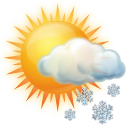 Заведующая МБДОУ Детский сад  «Золотое зернышко»                                                                                          ____________ Романенко Л.Г.ПРОЕКТ «МЕТЕОПЛОЩАДКА»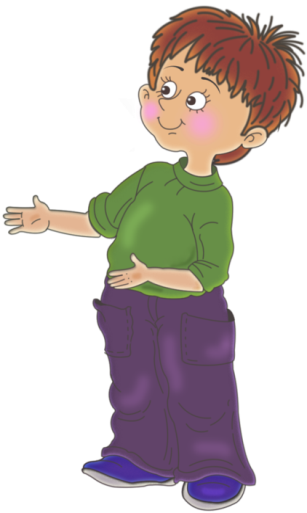 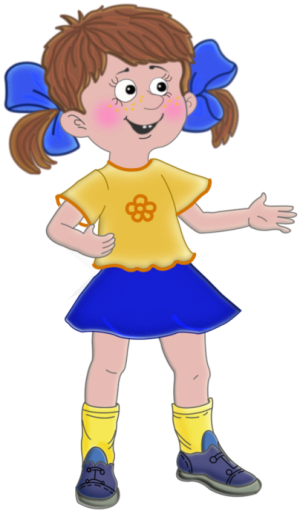 Руководитель проекта: Балпеисова А.А. Мы живем на прекрасной планете Земля и преувеличиваем свое значение, безмерно потребляя ее ресурсы и так же безмерно загрязняя окружающую среду. Все это привело к катастрофическому ухудшению экологии, а также здоровья людей. Поэтому во всех странах мира вопросы экологического образования, сегодня очень актуальны. Как известно, основы любого образования закладываются в детстве. Изучив большинство экологических программ для дошкольных учреждений, мы увидели, что в них представлены практически все формы, методы и приемы работы с детьми, кроме прогнозирования погоды.Прогнозирование – это познавательная деятельность, доступная ребенку, развивающая его умственные способности, а в нашем случае приобщающая к народной культуре через знакомство с приметами и формирующая бережное отношение к природе.Решив стать метеорологами, мы организовали метеорологическую площадку, на которой установили: флюгер, почвенные термометры, наружный термометр, снеговую рейку, осадкомер. Живыми барометрами служат одуванчики и вьюнки, а также насекомые и птицы, за которым Мы живем на прекрасной планете Земля и преувеличиваем свое значение, безмерно и можно наблюдать на участке.Наблюдения фиксируем в Дневнике юного метеоролога.ПРОЕКТ: «МЕТЕОПЛОЩАДКА».Тема: «Юный метеоролог».Вид проекта: информационно-исследовательский.Продолжительность: долговременный. Образовательная область: развивать познавательную активность и любознательность; умение детей последовательно излагать свои мысли, анализировать и делать выводы; расширять словарный запас.Актуальность темы:расширять знания детей о природных объектах ( воздух, вода, почва), их состояние от погоды;разрабатывать наглядные материалы, оказывающие воздействие на развитие интеллектуальной и исследовательской деятельности детей;научить прогнозировать погоду по реакции живой и неживой природы.Цель проекта: учить детей определять погоду, составлять прогноз погоды, используя для этого специальные приборы: термометры (водный, надпочвенный), анемометр, осадкомер, флюгер, барометр; учить использовать прогноз погоды в деятельности.Задачи:формирование элементарных экологических знаний и представлений через прогнозирование;развитие экологического мышления в процессе проведения элементарных опытов;развитие понимания взаимосвязей мира растений и животных от природных факторов;способствовать осмыслению детьми разных аспектов взаимодействия человека с природой;дать знания о растениях, помогающих человеку определять погоду;познакомить с приборами-помощниками, использовать их для определения состояния погоды и прогнозирования;воспитание бережного отношения ко всему живому на Земле, любви к природе;воспитание навыков применения знаний на практике.Предполагаемый результат:здание на территории ДОУ новой зоны – метеоплощадки;умение детьми снимать показания с приборов, составление детьми прогноза погоды.Участие специалистов ДОУ в осуществлении проекта:старший воспитатель – посвящение детей в юные метеорологи;педагоги – изготовление оборудования для метеоплощадки;музыкальный руководитель – исполнение песен о временах года и о погоде.Участие родителей в организации проекта:Привлечение к оборудованию метеоплощадкиЭТАПЫ РАБОТЫ:1. ОРГАНИЗАЦИОННО-ПОДГОТОВИТЕЛЬНЫЙ:- подготовка площадки;- установление оборудования: вмонтирование термометров, размещение анемометра, осадкомера, флюгера и барометра;- высадка цветов – барометров.2. РЕФЛЕКСИВНО-ДИАГНОСТИЧЕСКИЙ:- выявление интереса и уровня знаний детей по теме «Прогноз погоды»;- проверка предположения с использованием наблюдения и эксперимента.3. Содержание работы:- план-схема;- перспективный план:А. Земля и наши открытия.а) зависимость климата в разных  точках;б) знакомство с компасом;в) работа с флюгером и анемометром – определение наличия ветра, его направления и скорости.Б. Приборы-помощники.а) работа с термометрами (измерение температуры воды, воздуха);б) работа с барометром;в) фиксирование результатов в «Дневнике погоды» В. Цветы-синоптики на участке (клевер, фиалка, мать и мачеха, мальва, вьюнок, одуванчик).а) посев цветов;б) высадка на метеоплощадку.Г. Коллекция народных примет.а) сказки о растениях;б) схема «Растения – живые барометры».Д. Прогноз погоды.а) предполагаемый;б) фактический.4. Заключительный:- экспериментирование на метеоплощадке, составление прогноза;- презентация: летний праздник «У природы нет плохой погоды»Конспект открытого занятия по экологическому воспитаниюТЕМА: «ВСЕ О ПОГОДЕ»Программное содержание:продолжать учить детей наблюдать явления природы, определять погоду; обучать работе с приборами: термометром, барометром, анемометром, флюгером.помогать устанавливать причинно-следственные связи между природными явлениями, составлять прогноз погоды. Учить анализировать результаты наблюдений и делать выводы.воспитывать дружеские взаимоотношения в процессе работы, заниматься сообща.Предшествующая работа:Наблюдения, работа с приборами – помощниками, фиксирование результатов в дневнике погоды, знакомство с народными приметами, знакомство с ЭКОЛОШКОЙ, чтение стихотворений, загадок.Материал – оборудование:Термометры, барометр, флюгер, дневник наблюдений, календарь погоды, анемометр (бумажный, ложковый), компасХод занятия:ЭКОЛОШКА встречает всех гостей на улице:Здравствуйте дорогие гости! Я – ЭКОЛОШКА – помощник юным метеорологам. У нас в детском саду есть метеоплощадка. Каждое утро мы следим за состоянием погоды и составляем прогноз на день.А вот и наши юные метеорологи.Здравствуйте ребята! Сегодня вашего прогноза ждут дети, и посмотрите сколько взрослых.Для кого прогноз погоды особенно важен?Зависит ли от погоды наше здоровье, настроение?Давайте приступим к работе. Согласны?Какая сегодня погода? Как догадались? Почему? (ясная – пасмурная,                        теплая – холодная,                        сухая – дождливая,                        ветреная – безветренная).Это мы предположили, что такая погода сегодня. Молодцы!ЧТЕНИЕ А. БАРТО «НЕСТОЙКАЯ ПОГОДА»Туман ли на рассвете!Верный прогнозЛес не заметен, не видно березА где-то жара – купаться пора!Сколько в эфире прогнозов!Вихрей, морозов.Где – солнце, где – ледСколько погод!ЗАДАНИЕ 1. Назовите какое сегодня число, месяц, день? (ЭКОЛОШКА поможет нам отметить в дневнике наблюдений).Какой прибор – помощник поможет нам точно определить температуру воздуха? (термометр).Посмотри, сколько градусов показывает термометр на солнце? (что сначала надо найти - 0ºС).А в тени?Где температура воздуха выше? В тени или на солнце? Почему? (ЭКОЛОШКА отмечает температуру воздуха).ЗАДАНИЕ 2. Что может повлиять на погоду в течении дня? (ветер).Есть ли сегодня ветер? Как определили? (посмотрим на рукав, флюгер).С помощью какого прибора можно узнать откуда дует ветер? (компаса).Как это сделать? (установить компас, так, чтобы стрелка показывала на север, и посмотреть на рукав).Какой сегодня ветер?Можно ли определить скорость ветра? С помощью какого прибора? (слабый, средний, сильный), (анемометра).Давайте отметим все о ветре.Вы очень хорошо потрудились, а сейчас немного отдохнем:ФИЗМИНУТКА: «ОСТОРОЖНО ВЕТЕР» ЗАДАНИЕ 3.Помогите мне, я забыл, как это прибор называется? – Это – барометр. Что он измеряет? – Атмосферное давление.Посмотрите, куда отклоняется стрелка? (вправо, влево).Как вы думаете, будет ли сегодня дождь, снег? (давление среднее, значит вероятно могут быть осадки).А что такое осадки?А можно узнать, сколько их выпало? С помощью чего? Найдите? (осадкомер). Как измерить?У нас еще на метеоплощадке остались термометры?Скажите для чего они нужны? (водный и почвенный).Сегодня мы определяли погоду с помощью приборов – помощников?Давайте уважаемые метеорологи вместе с ЭКОЛОШКОЙ обобщим наши наблюдения и составим прогноз погоды. Какая сегодня погода? Ребята, а еще погоду можно определить по народным приметам: какие вы знаете?Красное солнце на закате – к ветру.Облака плывут высоко – к хорошей погоде.Если дождь идет крупными каплями – скоро перестанет.Снег хрустит – к морозу.Когда дым поднимается столбом – к хорошей погоде.Давайте наш прогноз перенесем в календарь для взрослых и детей:У природы нет плохой погодыКаждая погода благодать.Дождь ли снег, в любое время годаНадо благодарно принимать.За калитку вышелруки вверх, махи вправо, влевоПостучал в окошкостучим пальцемПробежал по крышебег на местеПокачал тихонькоВетками черемухруки вверх, махи вправо, влевоПожурил за что-топальчикВоробьев знакомыхкрыльяИ расправив гордоМолодые крылья.Полетел куда – тоВ перегонку с пыльюруки в стороны, махи руками